ТОГТООЛПОСТАНОВЛЕНИЕ № 20от « 25 »  декабря  2020 года«О возложении обязанностей по совершению нотариальных действий в муниципальном образовании сельское поселение «Аргада»   Руководствуясь Федеральным законом от 26.07.2019г.ю № 226-ФЗ «О внесении изменений в Основы законодательства РФ о нотариате и ст.16.1 Федерального закона «Об общих принципах организации местного самоуправления в Российской Федерации», в соответствии с Инструкцией  «О порядке совершения нотариальных действий должностными лицами местного самоуправления» от 07.02.2020г. № 16  и в связи с отсутствием в сельском поселении нотариуса,возлагаю: 1.  на  Цыремпилову Цымжидму Дулмацыреновну, специалиста 1 разряда администрации муниципального образования сельское поселение «Аргада», полномочия по совершению следующих нотариальных действий: 1) удостоверять доверенности, за исключением доверенностей на распоряжение недвижимым имуществом;2) принимать меры по охране наследственного имущества путем производства описи наследственного имущества;3) свидетельствовать верность копий документов и выписок из них;4) свидетельствовать подлинность подписи на документах;5) удостоверять сведения о лицах в случаях, предусмотренных законодательством Российской Федерации;6) удостоверять факт нахождения гражданина в живых;7) удостоверять тождественность собственноручной подписи инвалида по зрению, проживающего на территории соответствующего поселения или муниципального района, с факсимильным воспроизведением его собственноручной подписи;8) удостоверять факт нахождения гражданина в определенном месте;9) удостоверять тождественность гражданина с лицом, изображенным на фотографии;10) удостоверять время предъявления документов;11) удостоверять равнозначность электронного документа документу на бумажном носителе;12) удостоверять равнозначность документа на бумажном носителе электронному документу.2. О принятом решении  уведомить Управление  минюста России по Республике Бурятия, Нотариальную палату Республики Бурятия, граждан, проживающих на территории сельского поселения до 15 января  2020 года.3. Настоящее распоряжение вступает в силу со дня его обнародования на информационных стендах и на официальном сайте сельского поселения «Аргада» Курумканского района.  Глава муниципального образования сельское поселение «Аргада»                                                       Б.Б. ДондуповПриложение 1Форма учета сведений о главах местных администраций  поселений и специально уполномоченных на совершение нотариальных действий  должностных лицах местного самоуправления поселенийОбразцы подписи  муниципального образования сельское поселение «Аргада»Образцы подписи  должностного лица  администрации муниципального образования сельское поселение «Аргада»Оттиск  печати   муниципального образования сельское поселение «Аргада»с изображением  Государственного герба Российской ФедерацииБУРЯАД РЕСПУБЛИКЫН ХУРУМХААНАЙ АЙМАГАЙ АРГАТА ТОСХОНОЙ МУНИЦИПАЛЬНА БАЙГУУЛАМЖЫН ЗАХИРГААН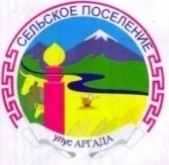 АДМИНИСТРАЦИЯ МУНИЦИПАЛЬНОГО ОБРАЗОВАНИЯ СЕЛЬСКОЕ ПОСЕЛЕНИЕ «АРГАДА»КУРУМКАНСКОГО РАЙОНА РЕСПУБЛИКИ БУРЯТИЯ671634, Республика Бурятия, с. Аргада, ул. Хышиктуева, 8,тел.(8-30149) 93-620, факс.  93-620, e-mail:admargada@yandex.ru№п/пНаименований сведений Сведения 1Наименование поселения, в котором отсутствует нотариусМуниципальное образование сельское поселение «Аргада» Курумканского района2Адрес местонахождения администрации 671634, Республика Бурятия, у. Аргада, ул. Хышиктуева, 83Фамилия, имя, отчество главы местной администрацииДондупов Батор Батомунхоевич4Сведения об образовании (уровень образования и квалификация) главы местной администрацииВысшее, менеджер  по специальности: «Государственное и муниципальное управление»5Телефон, факс, адрес электронной почты местной администрации(8-30149) 93-620, факс.93-620, e-mail: admargada@yandex.ru6Реквизиты  документа о замещении лицом должности  главы местной администрации (наименование документа о замещении лицом должности главы местной администрации, номер, дата принятия документа, кем издан)  Решение Совета депутатов муниципального образования сельское поселение «Аргада» № 30 -1 «Об итогах избрания главы муниципального образования сельское поселение «Аргада» от 17.11.2020г., распоряжение № 41от 17ю11.2020г. «О начале  исполнения должностных обязанностей главы муниципального образования сельское поселение «Аргада» 7Срок полномочий главы местной администрации 5 лет, с 17.11.2020г. по 17.11. 2025г.8Фамилия, имя, отчество должностного лица местного самоуправленияЦыремпилова Цымжидма Дулмацыреновна9Наименование должности должностного лица местного самоуправленияСпециалист 1 разряда администрации муниципального образования сельское поселение «Аргада»10Сведения об образовании (уровень образования и квалификация) должностного лица местного самоуправленияВысшее, преподаватель истории и обществознания, психолог11Реквизиты документа о наделении должностного лица местного самоуправления правом совершать  нотариальные действия (наименование документа о наделении  должностного лица местного самоуправления правом совершать  нотариальные действия, номер и дата принятия документа, кем издан) Постановление администрации муниципального образования сельское поселение «Аргада» № 20от 25  декабря  2020 года«О возложении обязанностей по совершению нотариальных действий в муниципальном образовании сельское поселение «Аргада»12Срок полномочий  (при наличии) должностного лица местного самоуправления на совершение нотариальных действий-